Расписание работы спортивных секций в ШСКв 2021-2022 учебном годуНазвание спортивной секцииРуководительРасписание занятий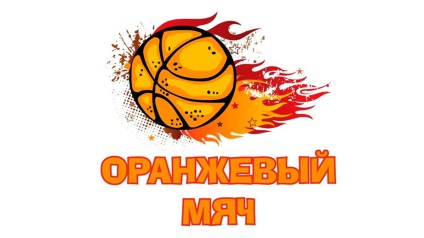 «Оранжевый мяч»Лабызнов С.И.Понедельник:2 группа – 15.55 – 16.401 группа – 16.40 – 17.25                    17.25 – 18.05Вторник:1 группа – 16.40 – 17.252 группа – 17.25 – 18.05Четверг:1 группа – 15.10 – 15.55                    15.55 – 16.402 группа – 16.40 – 17.25                    17.25 – 18.05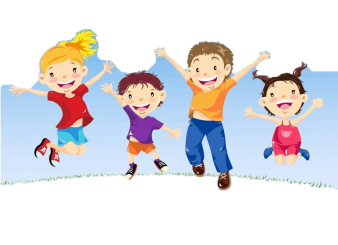 Подвижные игрыЛабызнов С.И.Понедельник: 15.10 – 15.55Среда: 15.10 – 15.55Шахматы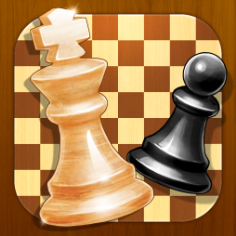 Цабий И.В.Понедельник: 14.25 – 15.10                           15.10 – 15.55Четверг: 14.25 – 15.10                 15.10 – 15.55Пятница:  15.10 – 15.55                    15.55 – 16.40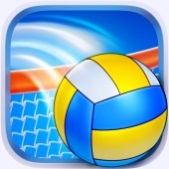 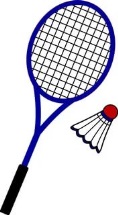 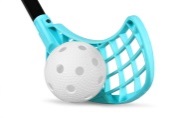      Мир спортивных игрЦабий И.В.Вторник: 15.10 – 15.55                  15.55 – 16.40